THẺ QUẢN LÝ LỚP HỌC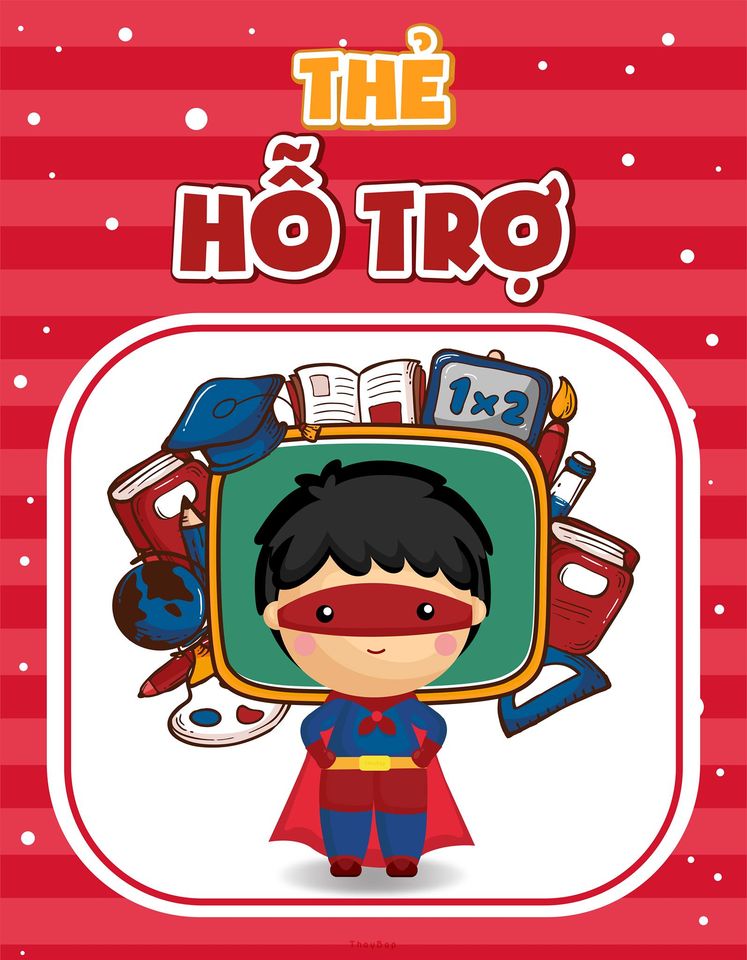 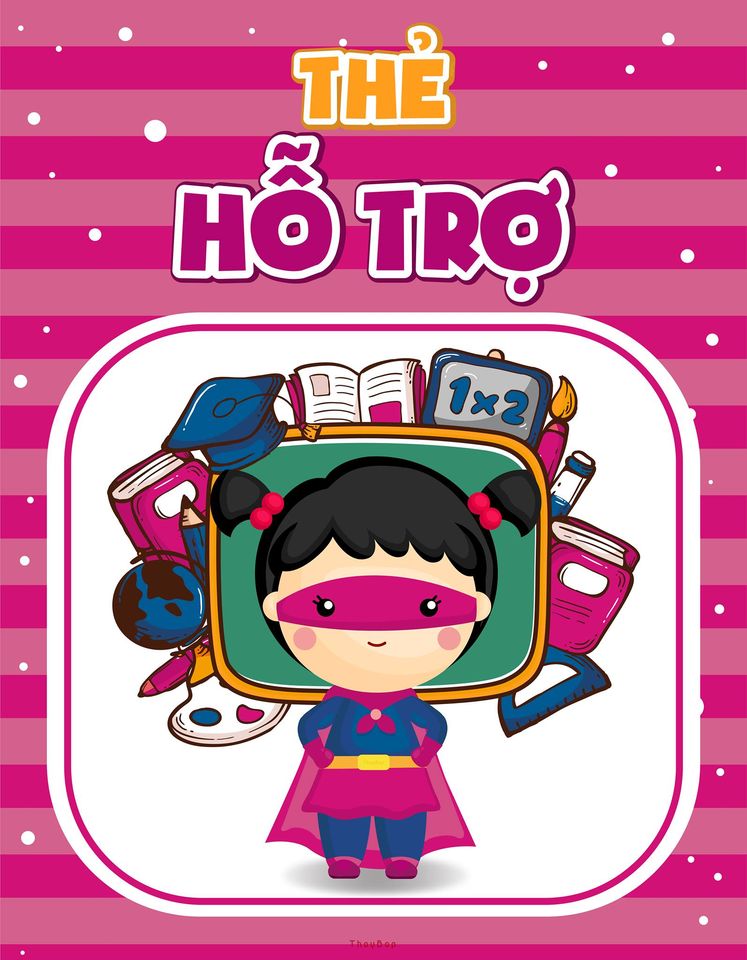 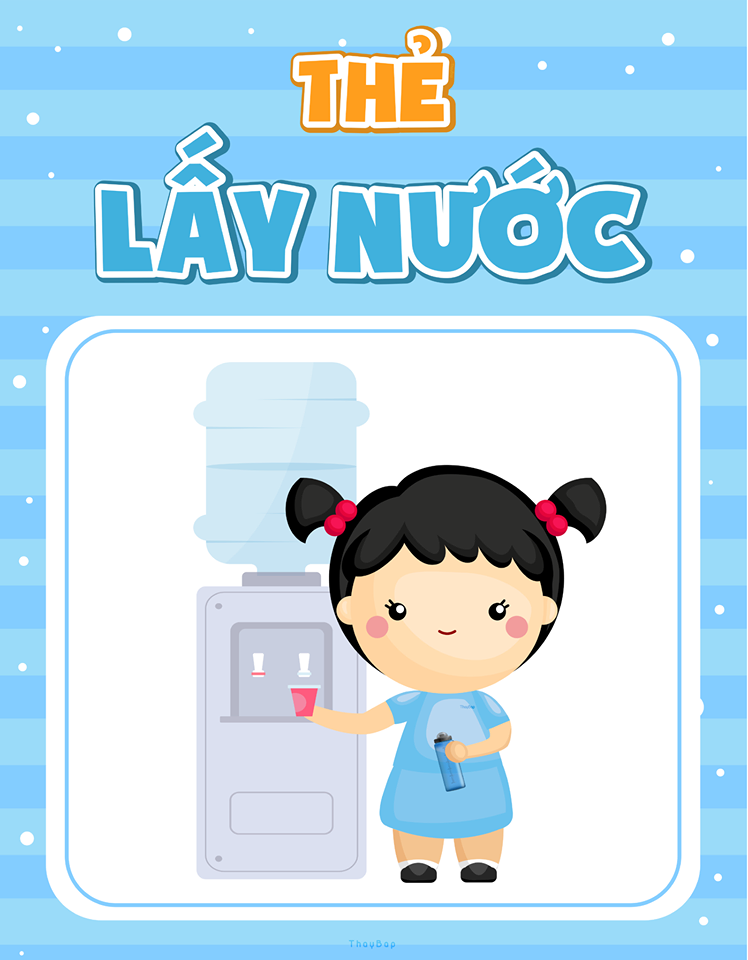 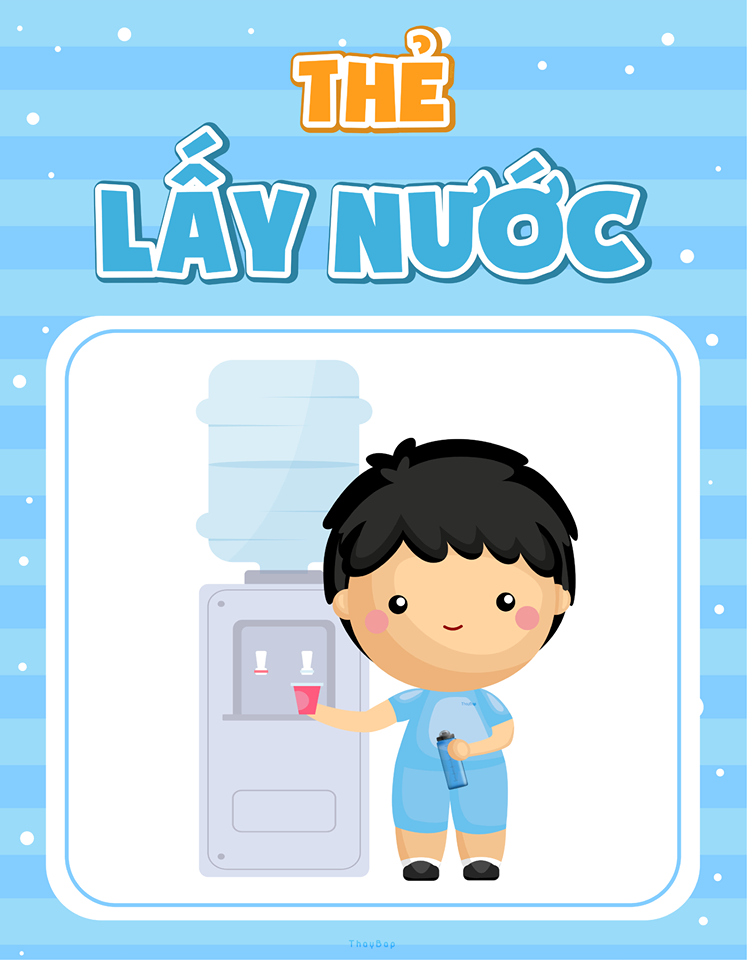 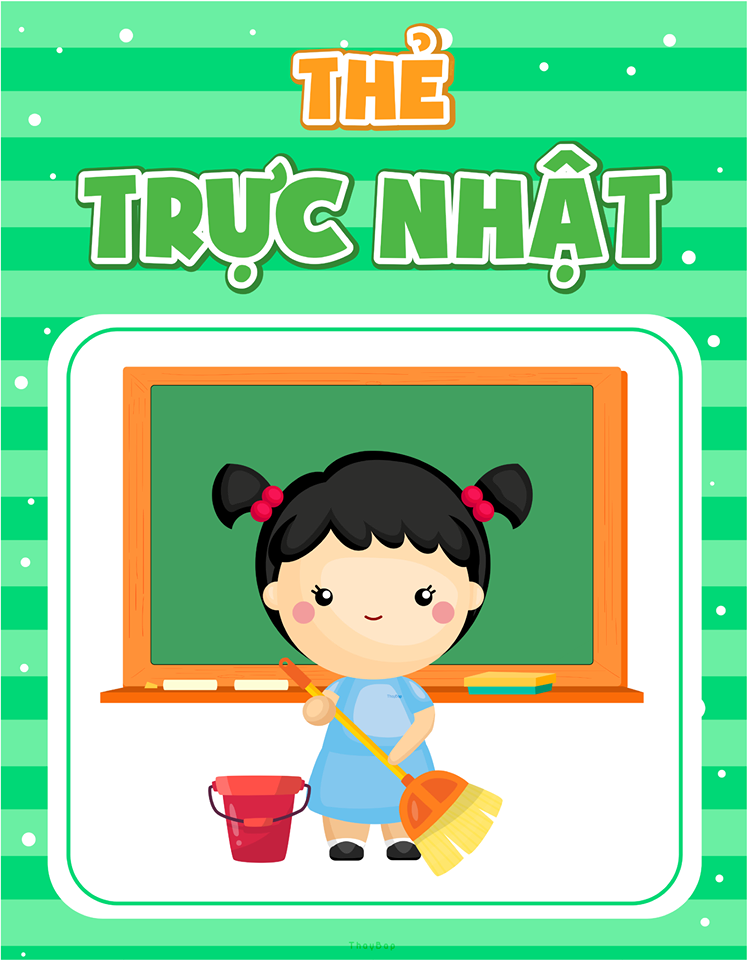 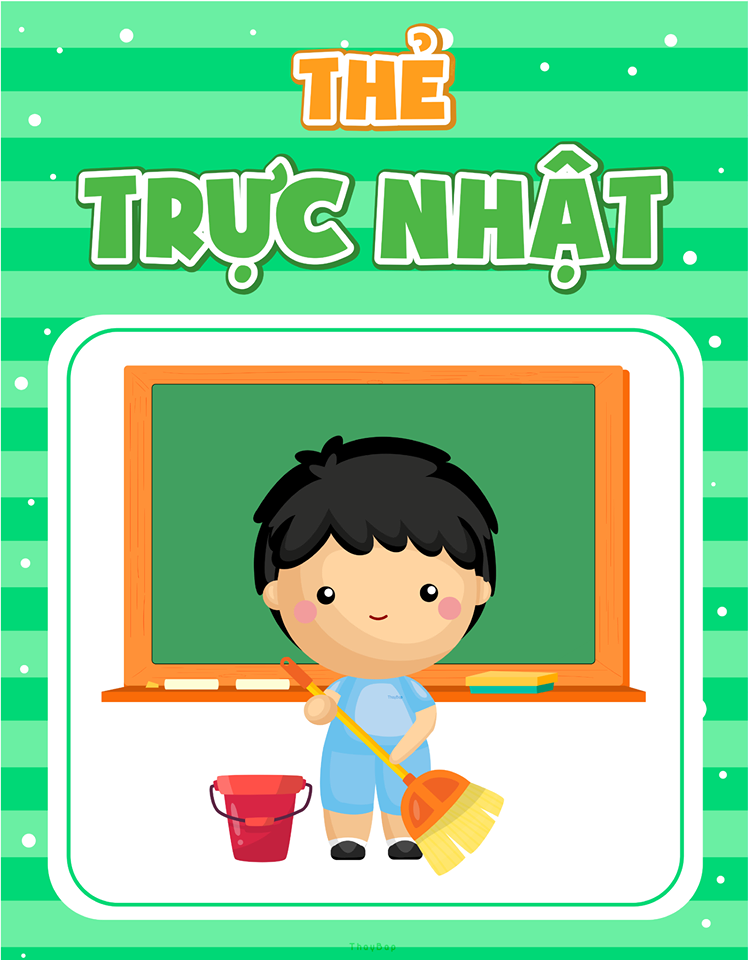 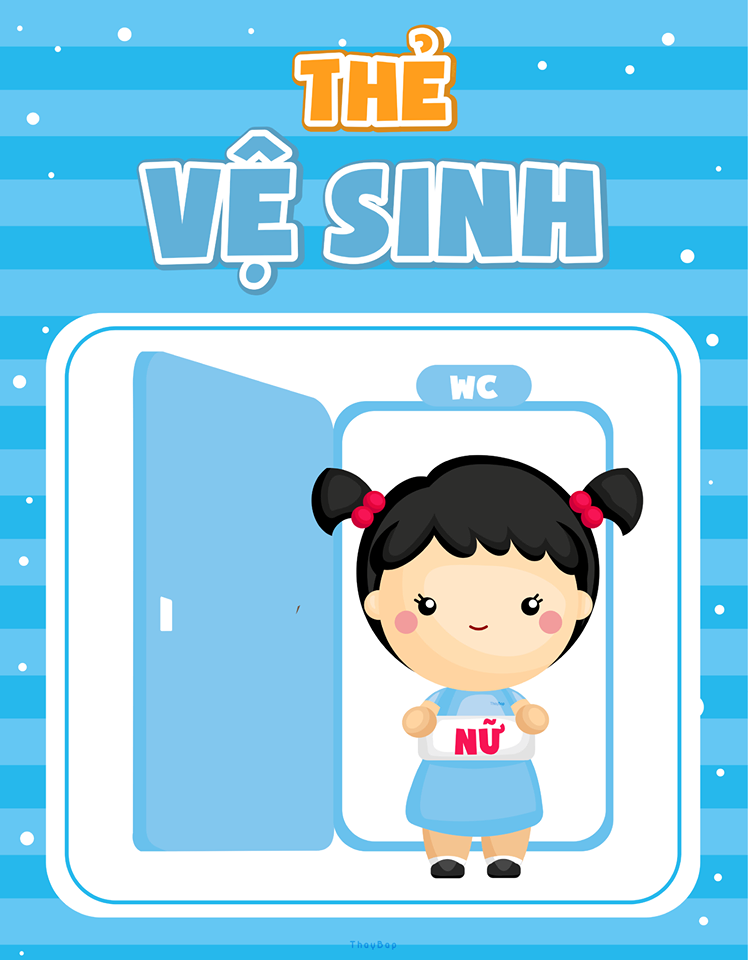 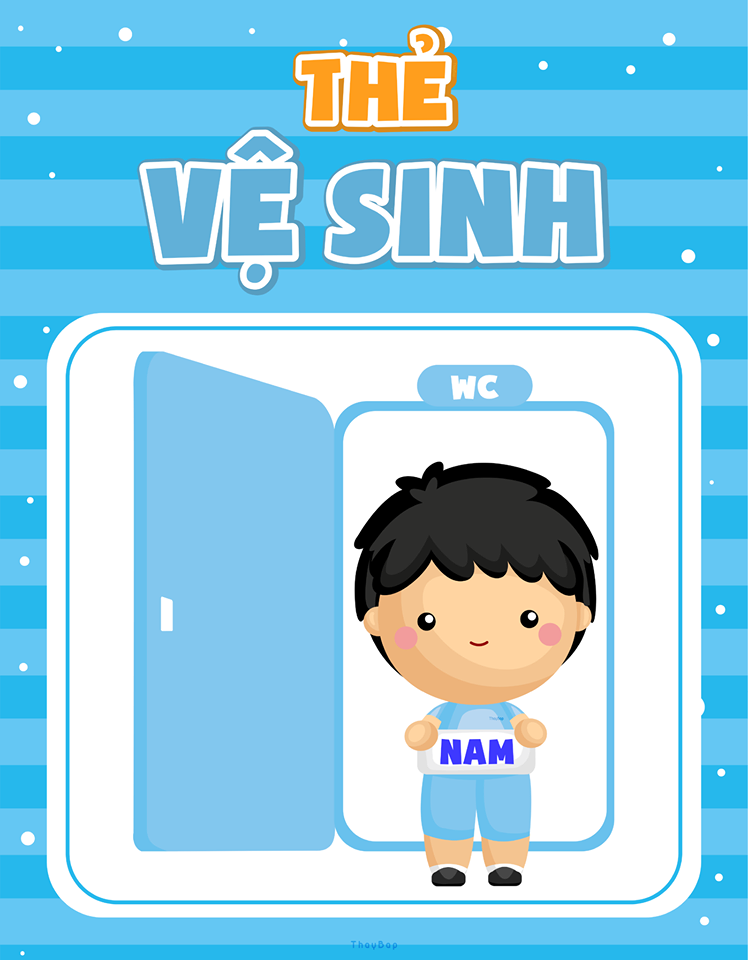 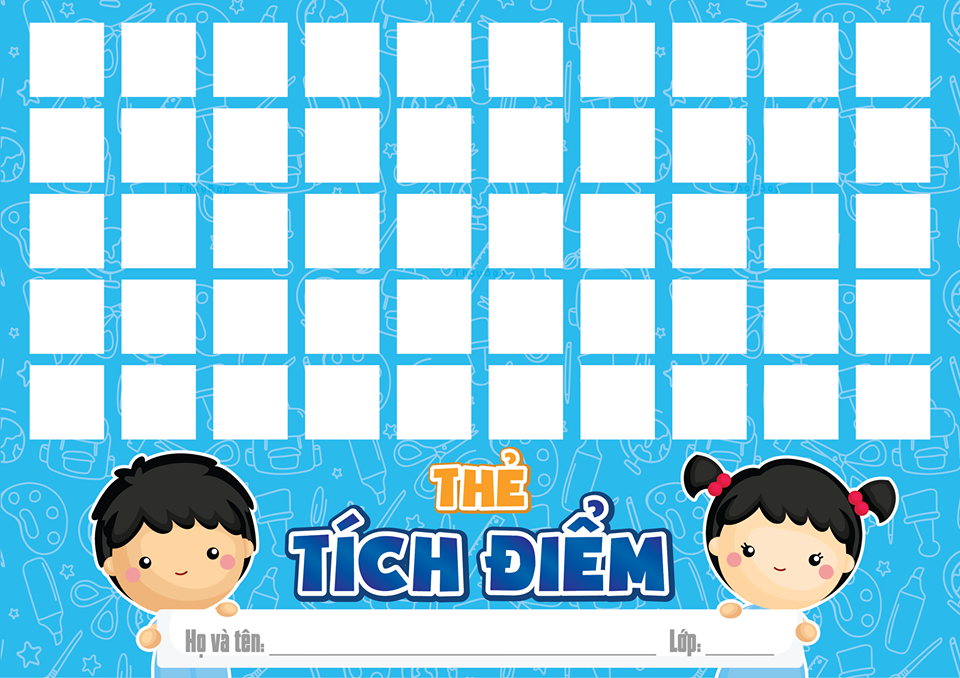 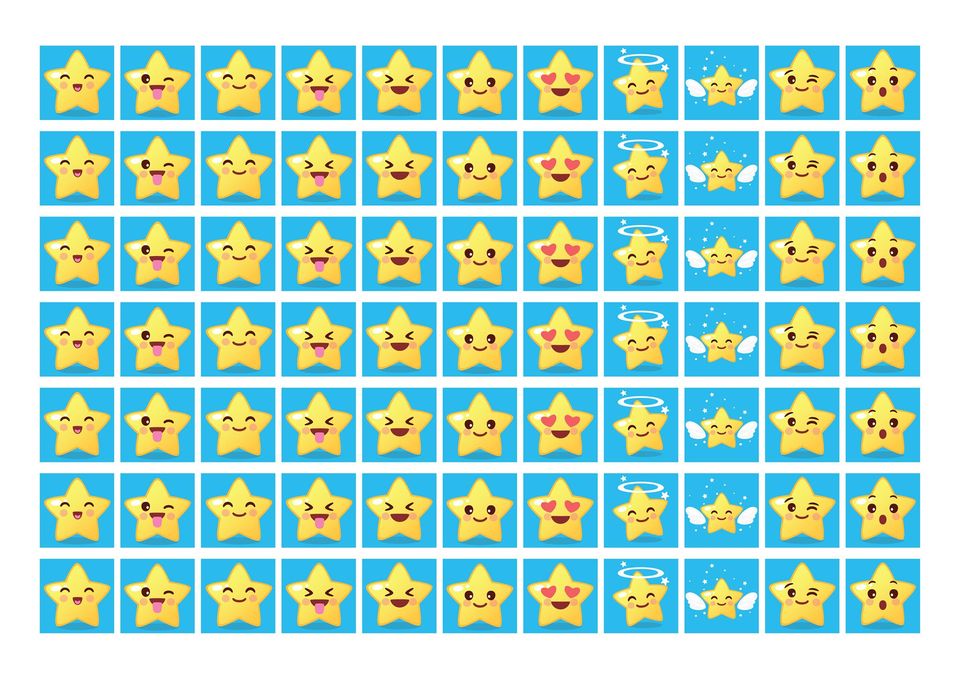 